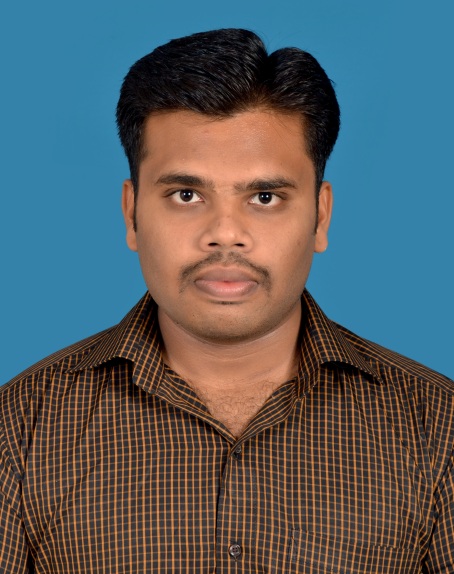 Ph.D  	Anna University                             Information & Communication Engineering                                                             	2020ME  Sriram Engineering College,		Applied ElectronicsAffiliated  to Anna University		2012Teaching & Research Experience:	10 years 8monthsResearch interestSignal ProcessingImage ProcessingData HidingMachine LearningDeep Learning